HALAMAN SAMPULUSULANPENELITIAN DASAR UNGGULAN PERGURUAN TINGGI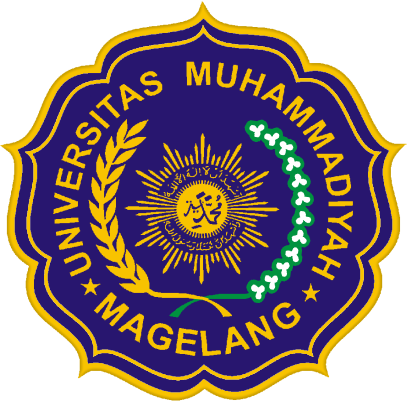 TULISKAN JUDUL PENELITIAN DISINIPENGUSUL UNIVERSITAS MUHAMMADIYAH MAGELANGMei 2017HALAMAN PENGESAHANIDENTITAS DAN URAIAN UMUM Tim Peneliti Objek Penelitian (jenis material yang akan diteliti dan segi penelitian): ……………………………………………………………………………………………………………………………………………………………………………… Masa Pelaksanaan Mulai      : bulan: ………………………. tahun: …………………….. Berakhir : bulan: ……………………….  tahun: …………………….. Usulan Biaya DRPM Ditjen Penguatan Risbang  Tahun ke-1 : Rp ..............................................................  Tahun ke-2 : Rp ..............................................................  Tahun ke-3 : Rp .............................................................. Lokasi Penelitian  : .................................................. Instansi lain yang terlibat (jika ada, dan uraikan apa kontribusinya) …………………………………………………………………………………… …………………………………………………………………………………… Temuan yang ditargetkan (metode, teori, produk, atau masukan kebijakan) …………………………………………………………………………………… …………………………………………………………………………………… Kontribusi mendasar pada suatu bidang ilmu (uraikan tidak lebih dari 50 kata, tekankan pada gagasan fundamental dan orisinal yang akan mendukung pengembangan iptek) …………………………………………………………………………………… …………………………………………………………………………………… Kontribusi pada pencapaian renstra perguruan tinggi Anda (uraian sedikitnya 2 paragraf) …………………………………………………………………………………… …………………………………………………………………………………… Jurnal ilmiah yang menjadi sasaran (tuliskan nama jurnal ilmiah internasional bereputasi atau nasional terakreditasidan tahun rencana publikasi) …………………………………………………………………………………… …………………………………………………………………………………… …………………………………………………………………………………… Rencana luaran HKI, buku, purwarupa, rekayasa sosial atau luaran lainnya yang ditargetkan, tahun rencana perolehan atau penyelesaiannya …………………………………………………………………………………… ……………………………………………………………………………………DAFTAR ISIHALAMAN SAMPUL	iHALAMAN PENGESAHAN	iiIDENTITAS DAN URAIAN UMUM	iiiDAFTAR ISI	vRINGKASAN	viBAB 1	PENDAHULUAN	11.1.	Latar Belakang	11.2.	Tujuan Khusus dan Urgensi Penelitian	21.3.	Kontribusi Penelitian yang Diusulkan Terhadap Pencapaian Rencana Induk Penelitian (RIP) Universitas Muhammadiyah Magelang	21.4.	Target temuan dan luaran	2BAB 2	RENSTRA DAN PETA JALAN PENELITIAN PERGURUAN TINGGI	4BAB 3	TINJAUAN PUSTAKA	5BAB 4	METODE PENELITIAN	7BAB 5	BIAYA DAN JADWAL PENELITIAN	85.1.	Anggaran Biaya	85.2.	Jadwal  Penelitian	8DAFTAR PUSTAKA	10Lampiran 1. Justifikasi Anggaran Penelitian	11Lampiran 2. Dukungan Sarana dan Prasarana Penelitian.	12Lampiran 3. Susunan organisasi tim peneliti	13Lampiran 4. Biodata Peneliti	14Lampiran 5. Surat Pernyataan Ketua Peneliti.	18RINGKASANKemukakan tujuan jangka panjang dan target khusus yang ingin dicapai serta metode yang akan dipakai dalam pencapaian tujuan tersebut. Ringkasan harus mampu menguraikan secara cermat dan singkat tentang rencana kegiatan yang diusulkan yang sejalan dengan renstra penelitian PT. PENDAHULUANLatar BelakangParagraf pertama: uraikan latar belakang dan permasalahan yang akan diteliti. Tips: Permasalahan harus bersifat objektif (dari data dan fakta sahih dan mutakhir), bukan dari sisi pandang peneliti. Hal ini dibuktikan dengan adanya sitasi pada data dan fakta yang disajikan. Contoh: Electric Vehicles (EVs) dan Fuel Cell (FC) telah terbukti memberikan dampak lingkungan yang lebih baik daripada kendaraan diesel konvensional (Robert, 2014; Chan, 2015).  Di sisi lain, trend harga EV dan FC masih berkisar lima hingga delapan kali lipat dari harga mobil diesel komersial untuk kapasitas daya yang sama (Messagie et al., 2013; Agrawal, 2015). Sebagai solusi, penggunaan bio-diesel sebagai pengganti solar (fosil) menjadi pilihan yang realistis (Abdullahi, 2014; Yusma et al., 2016). Namun demikain, permasalah utama aplikasi bio-diesel  adalah mudah beroksidasi sehingga menimbulkan endapan air pada tangki. Untuk itu, penelitian ini fokus pada peningkatan ketahanan bio-diesel terhadap oksidasi. Paragraf selanjutnya: apa yang sudah dilakukan peneliti-peneliti sebelumnya untuk meningkatkan ketahanan bio-diesel terhadap sifat oksidasi? (pengusul harus menyajikan state of the art dari pengembangan ilmu bio-diesel, khususnya yang berkaitan dengan oksidasi). Dalam hal ini, rujukan dari jurnal-jurnal yang sahih diperlukan. Paragraf selanjutnya: apa yang “luput dari perhatian” peneliti-peneliti sebelumnya untuk meningkatkan ketahanan bio-diesel terhadap sifat oksidasi? (pengusul harus menyajikan kritik ilmiah terhadap hasil hasil penelitian sebelumnya). Kritik ilmiah dapat dilakukan pada sisi konsep, metode, peralatan yang digunakan, atau bahkan perbedaan tempat melakukan penelitian. Paragraf selanjutnya: apa yang akan diusulkan dalam penelitian ini untuk mengatasi masalah? Yang berbeda dengan yang sudah dilakukan peneliti-peneliti sebelumnya.Paragraf terakhir: Berikan uraian secara ringkas metode yang akan digunakan untuk menyelesaikan masalah , tujuan, dan prediksi hasil dari konsep yang diusulkan. Tujuan Khusus dan Urgensi PenelitianTuliskan tujuan khusus dan urgensinya dari penelitian yang akan dilakukan. Kontribusi Penelitian yang Diusulkan Terhadap Pencapaian Rencana Induk Penelitian (RIP) Universitas Muhammadiyah MagelangUraikan bagaimana riset yang diusulkan mendukung capaian renstra dan peta jalan penelitian UMMagelang, khususnya peta jalan dan luaran penelitian bidang unggulan untuk penelitian dasar. Bagian ini bisa diwujudkan dalam bentuk gambar, diagram tulang ikan, dan sebagainya.Target temuan dan luaranJelaskan temuan dan luaran inovasi yang ditargetkan serta kontribusinya pada pengembangan keilmuan unggulan UMMagelang (8 bidang RIP). Buat rencana capaian tahunan seperti pada tabel berikut,  sesuai dengan luaran yang ditargetkan dan lamanya penelitian yang akan dilakukan.1) TS = Tahun sekarang (tahun pertama penelitian) 2) Isi dengan tidak ada, draf, submitted, reviewed, accepted, atau published3) Isi dengan tidak ada, draf, terdaftar, atau sudah dilaksanakan4) Isi dengan tidak ada, draf, terdaftar, atau sudah dilaksanakan5) Isi dengan tidak ada, draf, terdaftar, atau sudah dilaksanakan6) Isi dengan tidak ada, draf,  terdaftar, atau granted7) Isi dengan tidak ada, draf, produk, atau penerapan8) Isi dengan tidak ada, draf, produk, atau penerapan9) Isi dengan tidak ada, draf, atau proses editing, atau sudah terbit10) Isi dengan skala 1-9 dengan mengacu TechnometerRENSTRA DAN PETA JALAN PENELITIAN PERGURUAN TINGGI Dalam bab ini, uraikan dan ulas renstra penelitian perguruan tinggi, khususnya peta jalan penelitian bidang unggulan, luaran penelitian yang terkait dengan penelitian yang diusulkan, dan bagaimana sinergi antar kelompok penelitian dibangun guna menghasilkan inovasi yang ditargetkan. Jelaskan pula pentingnya riset yang diusulkan dalam mendukung capaian renstra penelitian UMMAgelang.TINJAUAN PUSTAKAKemukakan state of the art dalam bidang yang diteliti, peta jalan penelitian pengusul yang mengacu kepada renstra penelitian atau bidang unggulan perguruan tinggi sebagai acuan primer serta hasil penelitian yang mutakhir dan relevan dengan mengutamakan hasil penelitian pada jurnal ilmiah. Jelaskan juga studi pendahuluan yang telah dilaksanakan dan hasil yang sudah dicapai oleh pengusul.Contoh menggambarkan rekam jejak penelitian: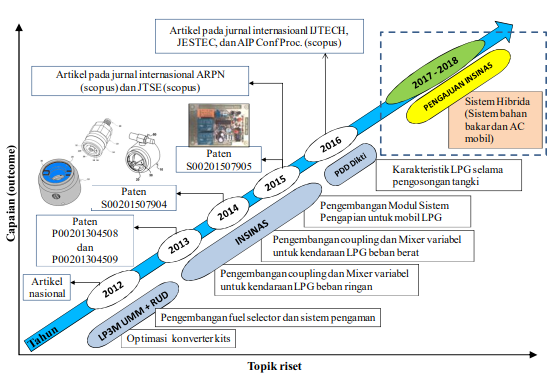 Contoh menggambarkan rekam jejak penelitian:METODE PENELITIAN Metode penelitian dilengkapi dengan bagan alir penelitian yang menggambarkan apa yang akan dilaksanakan sesuai dengan peta jalan penelitian perguruan tinggi. Dianjurkan agar dalam bagan alir dikaitkan dengan capaian/luaran peneliti yang dapat dijadikan sebagai referensi untuk melanjutkan kegiatan penelitian yang akan diusulkan dan yang akan dikerjakan selama periode penelitian. Metode harus memuat secara utuh tahapan penelitian dengan jelas, luaran, dan indikator capaian yang terukur di setiap tahapan. Uraian metode, jadwal, dan anggaran perlu dibuat sesuai dengan masa penelitian (2-5 tahun) yang diusulkan.Contoh bagan  bagan alir yang dikaitkan dengan capaian/luaranBIAYA DAN JADWAL PENELITIANAnggaran Biaya Tabel 5.1 Anggaran BiayaJadwal  PenelitianTabel 5.2 Jadwal kegiatanDAFTAR PUSTAKADaftar Pustaka disusun berdasarkan sistem nama dan tahun (bukan sistem nomor), dengan urutan abjad nama pengarang, tahun, judul tulisan, dan sumber. Hanya pustaka yang disitasi pada usulan penelitian yang dicantumkan dalam Daftar Pustaka.Contoh :A. Momenimovahed, J. S. (2013). Effect Of Fuel Choice On Nanoparticle Emission Factors In LPG-Gasoline Bi-Fuel Vehicles. International Journal of Automotive Technology , 14 (1), 1-11.Agrawal, M. K., & Matani, A. G. (2013). Evaluation of Vapour Compression Refrigeration System Using Different Refrigerants. International Journal of Engineering and Innovative Technology, 2 (9), 86-92.Alpaslan Alkan, M. H. (2010). Comparative performance of an automotive air conditioning system using fixed and variable capacity compressors. International Journal of Refrigeration , 33, 4 8 7 – 4 9 5.Alsaad, M. A., & Hamaad, M. A. (1998). The application of propane/butane mixture for domestic Refrigerants. Applied Thermal Engineering , 18 (1998), 911- 918.Austin, N., Kumar, P. S., & Nanthavelkumaran, N. (2012). Thermodynamic Optimization of Household Refrigerator Using Propane –Butane as Mixed Refrigerant. International Journal of Engineering Research and Applications, 2 (6), 268-271.Lampiran 1. Justifikasi Anggaran PenelitianMagelang,   Mei  2017Ketua Peneliti, Nama KetuaNIDN. Lampiran 2. Dukungan Sarana dan Prasarana Penelitian.Lampiran 3. Susunan organisasi tim penelitiLampiran 4. Biodata Peneliti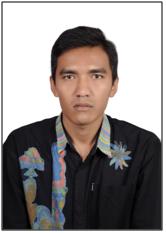 BIODATA PENELITIIdentitas Diri Riwayat PendidikanPengalaman  Penelitian  Dalam  5  Tahun  Terakhir (Bukan Skripsi, Tesis, maupun Disertasi)Pengalaman Pengabdian Kepada Masyarakat dalam 5 Tahun TerakhirPublikasi Artikel Ilmiah Dalam Jurnal dalam 5 Tahun TerakhirPemakalah Seminar Ilmiah (Oral Presentation) dalam 5 Tahun TerakhirKarya buku dalam 5 Tahun TerakhirPerolehan HKI dalam 5–10 Tahun TerakhirPenghargaan dalam 10 tahun Terakhir Semua data yang saya isikan dan tercantum dalam biodata ini adalah benar dan dapat dipertanggungjawabkan secara hukum. Apabila di kemudian hari ternyata dijumpai ketidak-sesuaian dengan kenyataan, saya sanggup menerima sanksi. Demikian biodata ini saya buat dengan sebenarnya untuk memenuhi salah satu persyaratan dalam pengajuan Hibah _________________________________Magelang, Mei  2017Pengusul, Nama Anda NIDN. Lampiran 5. Surat Pernyataan Ketua Peneliti.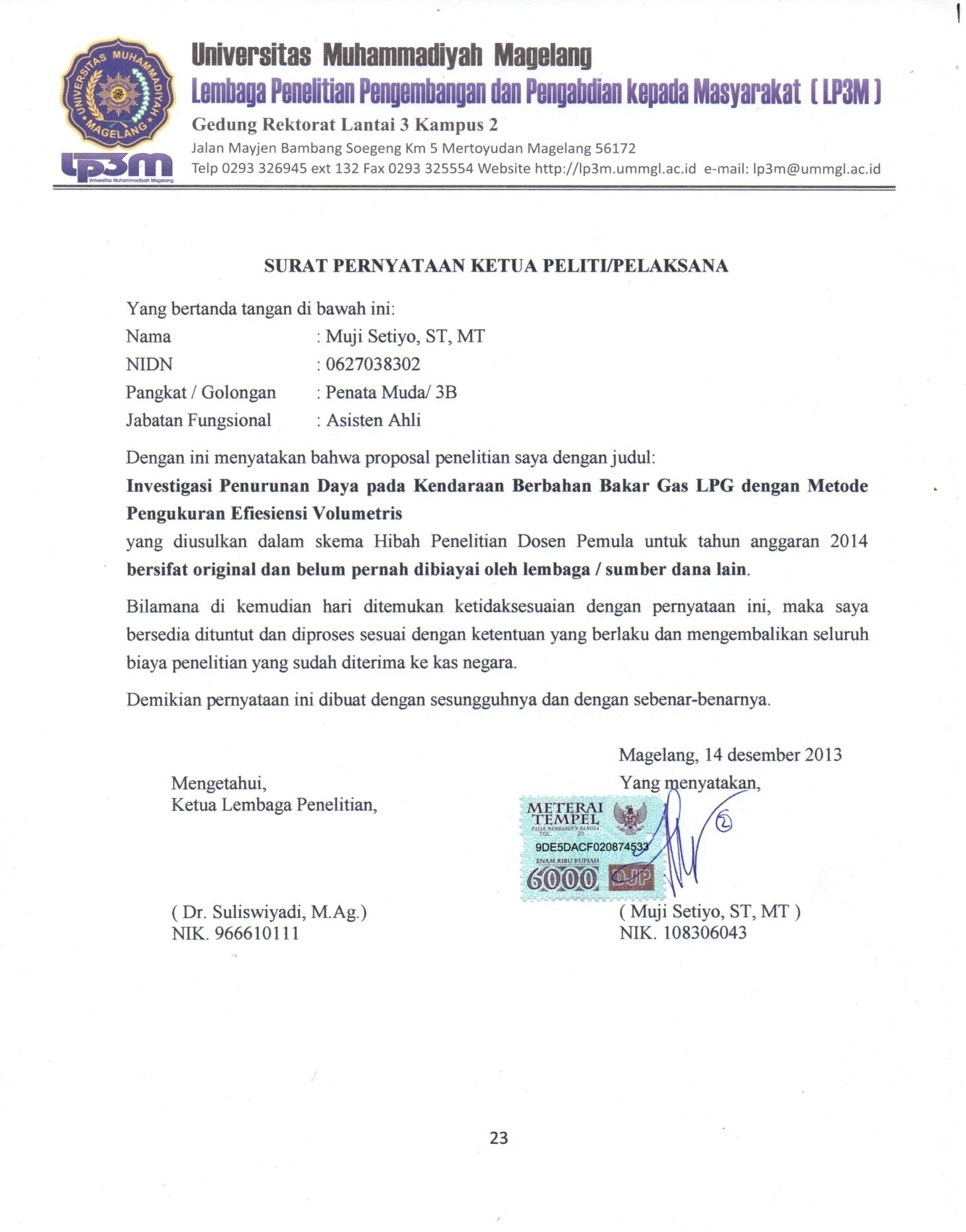 	SURAT PERNYATAAN KETUA PENELITIYang bertanda tangan di bawah ini: Nama 	: NIDN 	: Pangkat / Golongan 	: Jabatan Fungsional 	: Dengan ini menyatakan bahwa proposal penelitian saya dengan judul: _______________________________________________________________________________________________________________________________________________yang diusulkan dalam skema Hibah _________________________________________ untuk tahun anggaran 2018 bersifat original dan belum pernah dibiayai oleh lembaga / sumber dana lain. Bilamana di kemudian hari ditemukan ketidaksesuaian dengan pernyataan ini, maka saya bersedia dituntut dan diproses sesuai dengan ketentuan yang berlaku dan mengembalikan seluruh biaya penelitian yang sudah diterima ke kas negara. Demikian pernyataan ini dibuat dengan sesungguhnya dan dengan sebenar-benarnya.	Magelang, _______________Mengetahui, 	Yang menyatakan, Ketua LP3M, Materai 6000( ______________________) 	( _________________ ) NIK.	NIK. Dr. Nama Dosen, S.Pd, M.Pd.NIDN.Nama Dosen, S.Pd, M.Pd.NIDN.Nama Dosen, S.Pd, M.Pd.NIDN.Nama Dosen, S.Pd, M.Pd.NIDN.Judul Penelitian:Tulis Judul Penelitian (Capitalize Each Word)No NamaJabatanBidang keahlianInstansi asalAlokasi Waktu (jam/minggu)Ketua Anggota 1Anggota 2Anggota 3NoJenis LuaranJenis LuaranJenis LuaranJenis LuaranIndikator CapaianIndikator CapaianIndikator CapaianNoKategoriSub KategoriWajibTambahanTS1)TS+1TS+2Artikel ilmiah dimuat di jurnal2)Internasional bereputasiArtikel ilmiah dimuat di jurnal2)Nasional TerakreditasiArtikel ilmiah dimuat di prosiding3)Internasional TerindeksArtikel ilmiah dimuat di prosiding3)NasionalInvited speakerdalam temu ilmiah4)InternasionalInvited speakerdalam temu ilmiah4)NasionalVisiting Lecturer5)Internasional Hak Kekayaan Intelektual (HKI)6)Paten Hak Kekayaan Intelektual (HKI)6)Paten sederhana Hak Kekayaan Intelektual (HKI)6)Hak Cipta Hak Kekayaan Intelektual (HKI)6)Merek dagang Hak Kekayaan Intelektual (HKI)6)Rahasia dagang Hak Kekayaan Intelektual (HKI)6)Desain Produk Industri Hak Kekayaan Intelektual (HKI)6)Indikasi Geografis Hak Kekayaan Intelektual (HKI)6)Perlindungan Varietas Tanaman Hak Kekayaan Intelektual (HKI)6)Perlindungan Topografi Sirkuit TerpaduTeknologi Tepat Guna7)Teknologi Tepat Guna7)Model/Purwarupa/Desain/Karya seni/ Rekayasa Sosial8)Model/Purwarupa/Desain/Karya seni/ Rekayasa Sosial8)Bahan Ajar9)Bahan Ajar9)Tingkat Kesiapan Teknologi (TKT)10)Tingkat Kesiapan Teknologi (TKT)10)NoJenis PengeluaranBiaya (Rp)Biaya (Rp)Biaya (Rp)NoJenis PengeluaranTSTS+1TS+21Gaji dan upah 2Peralatan penunjang  dan bahan habis pakai  3Perjalanan 4Lain lain JumlahNoKegiatan tahun ke 1Bulan keBulan keBulan keBulan keBulan keBulan keBulan keBulan keBulan keBulan keNoKegiatan tahun ke 112345678910Simulasi dengan ANSYSMembuat desain eksperimenUji komposisi LPG dengan Gas ChromatographyOlah data penelitianSemiar hasil penelitianPenulisan artikel jurnalProses pengiriman artikel, review, dan perbaikanPelaporan kegiatan penelitianNoKegiatan tahun ke 2Bulan keBulan keBulan keBulan keBulan keBulan keBulan keBulan keBulan keBulan keNoKegiatan tahun ke 212345678910Simulasi dengan ANSYSMembuat desain eksperimenUji komposisi LPG dengan Gas ChromatographyOlah data penelitianSemiar hasil penelitianPenulisan artikel jurnalProses pengiriman artikel, review, dan perbaikanPelaporan kegiatan penelitianNoKegiatan tahun ke 3Bulan keBulan keBulan keBulan keBulan keBulan keBulan keBulan keBulan keBulan keNoKegiatan tahun ke 312345678910Simulasi dengan ANSYSMembuat desain eksperimenUji komposisi LPG dengan Gas ChromatographyOlah data penelitianSemiar hasil penelitianPenulisan artikel jurnalProses pengiriman artikel, review, dan perbaikanPelaporan kegiatan penelitian1. Honor Peneliti1. Honor PenelitiNoHonorHonor/Jam (Rp)Waktu(jam/ minggu)Waktu(jam/ minggu)MingguHonor  (Rp)Honor  (Rp)Honor  (Rp)Honor  (Rp)Honor  (Rp)Honor  (Rp)NoHonorHonor/Jam (Rp)Waktu(jam/ minggu)Waktu(jam/ minggu)MingguTSTSTS+1TS+2TS+2TS+2SUB TOTAL 1 (Rp)SUB TOTAL 1 (Rp)SUB TOTAL 1 (Rp)SUB TOTAL 1 (Rp)SUB TOTAL 1 (Rp)2. Bahan Habis Pakai2. Bahan Habis Pakai2. Bahan Habis PakaiNoMaterialJustifikasi PemakaianKuantitasKuantitasHarga Satuan (Rp)Biaya (Rp)Biaya (Rp)Biaya (Rp)Biaya (Rp)Biaya (Rp)Biaya (Rp)NoMaterialJustifikasi PemakaianKuantitasKuantitasHarga Satuan (Rp)TSTSTS+1TS+1TS+2TS+21234SUB TOTAL 3 (Rp)SUB TOTAL 3 (Rp)SUB TOTAL 3 (Rp)SUB TOTAL 3 (Rp)SUB TOTAL 3 (Rp)3. Perjalanan3. PerjalananNoPerjalananJustifikasi PerjalananKuantitasKuantitasHarga Satuan (Rp)Biaya  (Rp)Biaya  (Rp)Biaya  (Rp)Biaya  (Rp)Biaya  (Rp)Biaya  (Rp)NoPerjalananJustifikasi PerjalananKuantitasKuantitasHarga Satuan (Rp)TSTSTS+1TS+1TS+1TS+212SUB TOTAL 4 (Rp)SUB TOTAL 4 (Rp)SUB TOTAL 4 (Rp)SUB TOTAL 4 (Rp)SUB TOTAL 4 (Rp)4. Sewa4. SewaNoUraianJustifikasi penggunaanKuantitasKuantitasHarga Satuan (Rp)Biaya  (Rp)Biaya  (Rp)Biaya  (Rp)Biaya  (Rp)Biaya  (Rp)Biaya  (Rp)NoUraianJustifikasi penggunaanKuantitasKuantitasHarga Satuan (Rp)TSTS+1TS+1TS+1TS+1TS+21234SUB TOTAL 4 (Rp)SUB TOTAL 4 (Rp)SUB TOTAL 4 (Rp)SUB TOTAL 4 (Rp)SUB TOTAL 4 (Rp)TOTAL ANGGARAN YANG DIPERLUKAN SETIAP TAHUN (Rp)TOTAL ANGGARAN YANG DIPERLUKAN SETIAP TAHUN (Rp)TOTAL ANGGARAN YANG DIPERLUKAN SETIAP TAHUN (Rp)TOTAL ANGGARAN YANG DIPERLUKAN SETIAP TAHUN (Rp)TOTAL ANGGARAN YANG DIPERLUKAN SETIAP TAHUN (Rp)TOTAL ANGGARAN YANG DIPERLUKAN SELURUHNYA (Rp)TOTAL ANGGARAN YANG DIPERLUKAN SELURUHNYA (Rp)TOTAL ANGGARAN YANG DIPERLUKAN SELURUHNYA (Rp)TOTAL ANGGARAN YANG DIPERLUKAN SELURUHNYA (Rp)TOTAL ANGGARAN YANG DIPERLUKAN SELURUHNYA (Rp)NoNama alat dan media ujiStatus / cara memperolehStatus 1Gas ChromatographyAlternatif 1 : di Laboratorium Teknik Mesin Universitas MamasukaKondisi alat sangat baik1Gas ChromatographyAlternatif  2 : di Laboratorium Terpadu Universitas PapasukaKondisi alat sangat baik2Personal Computer (PC) dengan software ANSYS 14.5  berlisensidi Laboratorium Komputer Teknik Mesin Universitas Mamasuka Kondisi PC sangat baik dengan software ANSYS 14.5 berlisensi3Converter kits dan tabung LPGTersedia di Laboratorium otomotif Universitas Muhammadiyah Magelang dengan berbagai pilihan Kondisinya semua baikdstdstNoNama/NIDNProdi asalBidang IlmuAlokasi Waktu Per-mingguUraian Tugas123dstNama Lengkap (dengan gelar) Jenis Kelamin Jabatan Fungsional NIP/NIK/Identitas lainnya NIDN Tempat dan Tanggal Lahir E-mail Nomor Telepon/HP Alamat Kantor Nomor Telepon/Faks Lulusan yang telah dihasilkan Mata Kuliah yang diampuMata Kuliah yang diampuMata Kuliah yang diampuS1S2S3Nama Perguruan Tinggi Bidang Ilmu Tahun Masuk-Lulus Judul Skripsi/ Tesis/ Disertasi Nama Pembimbing/ Promotor NoTahunJudul PenelitianPendanaan Pendanaan NoTahunJudul PenelitianSumberJumlah (juta Rp)NoTahunJudul PengabdianPendanaanPendanaanNoTahunJudul PengabdianSumberJumlah (juta Rp)NoJudul ArtikelNama JurnalVolume/Nomor/Tahun1NoNama Pertemuan Ilmiah/ SeminarJudul Artikel IlmiahWaktu dan TempatNoJudul BukuTahunJumlah halamanPenerbit1NoJudul / Tema HKITahunJenisNomor P/ID123NoJenis PenghargaanInstitusi pemberi penghargaanTahun12